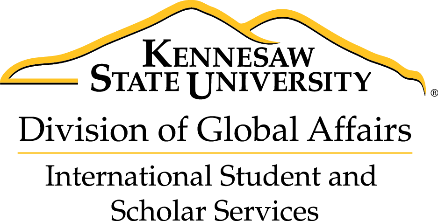 
J-1 Student Intern End of Program EvaluationIntern’s Name: _______________________________________Dates of Intern’s Program at Kennesaw State University (KSU):________________________________KSU Supervisor’s Name:_______________________________Date of Evaluation:___________________________________Did the intern complete the specific tasks and activities assigned?
Please comment on the intern’s performance.Did the intern fulfill the specific goals and objectives for this program?
Please comment on the intern’s accomplishments.What knowledge, skills, or techniques did the intern learn as a result of this program?Which cultural activities were offered to the student intern? 
Has the student intern participated in these activities?KSU Supervisor’s Name: __________________________________________KSU Supervisor’s Signature: ______________________________  Date: ___________________Intern’s Signature: _____________________________________ Date: ____________________